Vadovaudamasi Lietuvos Respublikos vietos savivaldos įstatymo 16 straipsnio 2 dalies 19 punktu, Akmenės rajono savivaldybės tarybos veiklos reglamento, patvirtinto Savivaldybės tarybos 2016 m. spalio 13 d. sprendimu Nr. T-214(E) „Dėl Savivaldybės tarybos veiklos reglamento patvirtinimo“, 132 punktu, Akmenės rajono savivaldybės taryba  n u s p r e n d ž i a pritarti  Akmenės rajono Papilės Simono Daukanto gimnazijos direktoriaus 2017 metų veiklos ataskaitai (pridedama).	Šis sprendimas gali būti skundžiamas Lietuvos Respublikos administracinių bylų teisenos įstatymo nustatyta tvarka.Savivaldybės meras		                                                           Vitalijus Mitrofanovas		              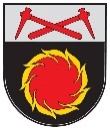 AKMENĖS RAJONO SAVIVALDYBĖS TARYBASPRENDIMASDĖL PRITARIMO AKMENĖS RAJONO PAPILĖS SIMONO DAUKANTO GIMNAZIJOS DIREKTORIAUS 2017 METŲ VEIKLOS ATASKAITAI2018 m. kovo 22  d.   Nr. T-56Naujoji Akmenė